03 мая 2023 года                                                               Собственнику информационных  конструкций                                                                                             _____________________                                                                                           Фактический адрес:                                                                                            456796, Челябинская область,                                                                                             г. Озерск, п. Новогорный,                                                                                            ул. Ленина д.25Уведомление о несоответствии информационных конструкций Правилам размещения и содержания информационных конструкций на территории Озерского городского округа Челябинской области, утвержденным решением Собрания депутатов Озерского городского округа Челябинской области от 08.09.2020 года № 132           По результатам комиссионного обследования 02 мая 2023 года Управлением архитектуры и градостроительства администрации Озерского городского округа Челябинской области и Управлением экономики администрации Озерского городского округа Челябинской области нежилого помещения п. Новогорный, ул. Ленина, д.25, на предмет соответствия информационных конструкций, размещенных на его фасаде, Правилам размещения и содержания информационных конструкций на территории Озерского городского округа Челябинской области (далее - Правилам), уведомляем о следующих несоответствиях Правилам размещенных информационных конструкций:1). Слева от входной  двери нежилого помещения размещена информационная конструкция (вывеска) «Продукты»,  размеры вывески превышают разрешенные размеры, что является нарушением п.14 и п.16 Правил; вывеска представляют собой баннерную ткань, размещение вывесок на которой запрещено п.22 Правил.Кроме того, информационная конструкция (вывеска) должна содержаться в технически исправном состоянии, быть очищенной от грязи и иного мусора (Приложение № 1).2). Над входной дверью нежилого помещения размещена информационная табличка (вывеска) «Магазин «Продукты», размеры которой превышают разрешенные размеры, что является нарушением п.26 Правил,  расстояние от уровня земли (пола входной группы) до верхнего края информационной таблички не должно превышать  2 м., превышение расстояния является нарушением п.25 Правил (Приложение № 2.)На основании вышеизложенного, Управление архитектуры и градостроительства администрации Озерского городского округа Челябинской области (далее Управление архитектуры и градостроительства) предлагает Вам устранить допущенные нарушения Правил либо провести демонтаж конструкций, с восстановлением внешних поверхностей объекта в месте размещения указанных конструкций, в том виде, который существовал до установки конструкции, и с использованием аналогичных материалов и технологий. Приведение информационных конструкций в соответствие с требованиями Правил осуществляется владельцем информационной конструкции и за счет его собственных средств в течение 10 рабочих дней с момента получения уведомления Управления архитектуры и градостроительства.Демонтаж информационной конструкции в добровольном порядке осуществляется владельцем конструкции либо собственником помещения в здании, на фасаде которого была размещена конструкция, в течение 10 рабочих дней с момента получения уведомления Управления архитектуры и градостроительства, с последующим восстановлением внешних поверхностей объекта, на котором она была размещена, в том виде, который был до установки конструкции, и с использованием аналогичных материалов и технологий в срок не более 6 месяцев с момента получения уведомления Управления архитектуры и градостроительства.В случае невыполнении владельцем информационной конструкции уведомления в установленные в нем сроки Управление архитектуры и градостроительства обеспечивает демонтаж информационной конструкции в принудительном порядке.Демонтаж производится в соответствии с требованиями действующего законодательства с привлечением подрядных организаций.Расходы, связанные с демонтажем информационной конструкции, ее перемещением и временным хранением подлежат возмещению в бюджет Озерского городского округа владельцем информационной конструкции либо собственником помещения.Расчет указанных расходов осуществляется в соответствии с законодательством Российской Федерации подрядной организацией, осуществившей демонтаж информационной конструкции в добровольном или судебном порядке вне зависимости от возврата владельцу демонтированной информационной конструкции.           Кроме того, за нарушение требований Правил размещения и содержания информационных конструкций на территории Озерского городского округа Челябинской области, утвержденным решением Собрания депутатов Озерского городского округа Челябинской области от 08.09.2020 года № 132 владельцы информационных конструкций несут ответственность, предусмотренную законодательством Челябинской области об административных правонарушениях.Березина Наталия Михайловна     ____________________Кашеварова Елена Михайловна    ____________________Лисотина Евгения Алексеевна        ____________________Уведомление получил* ___________________________________ – ___________________ * В случае отказа от получения настоящего уведомления собственника, представителя организации, индивидуального предпринимателя, которые являются собственниками (правообладателями) информационной конструкции или иных лиц в нем делается соответствующая запись.Приложение № 1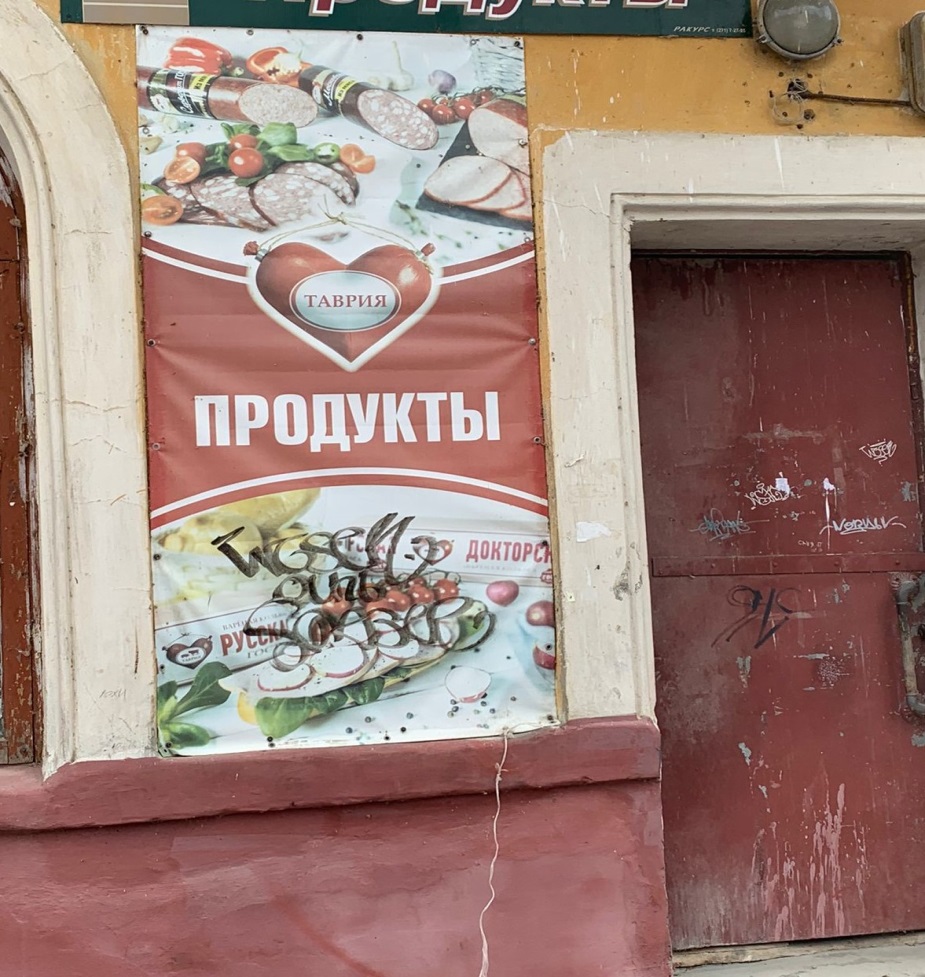 Приложение № 2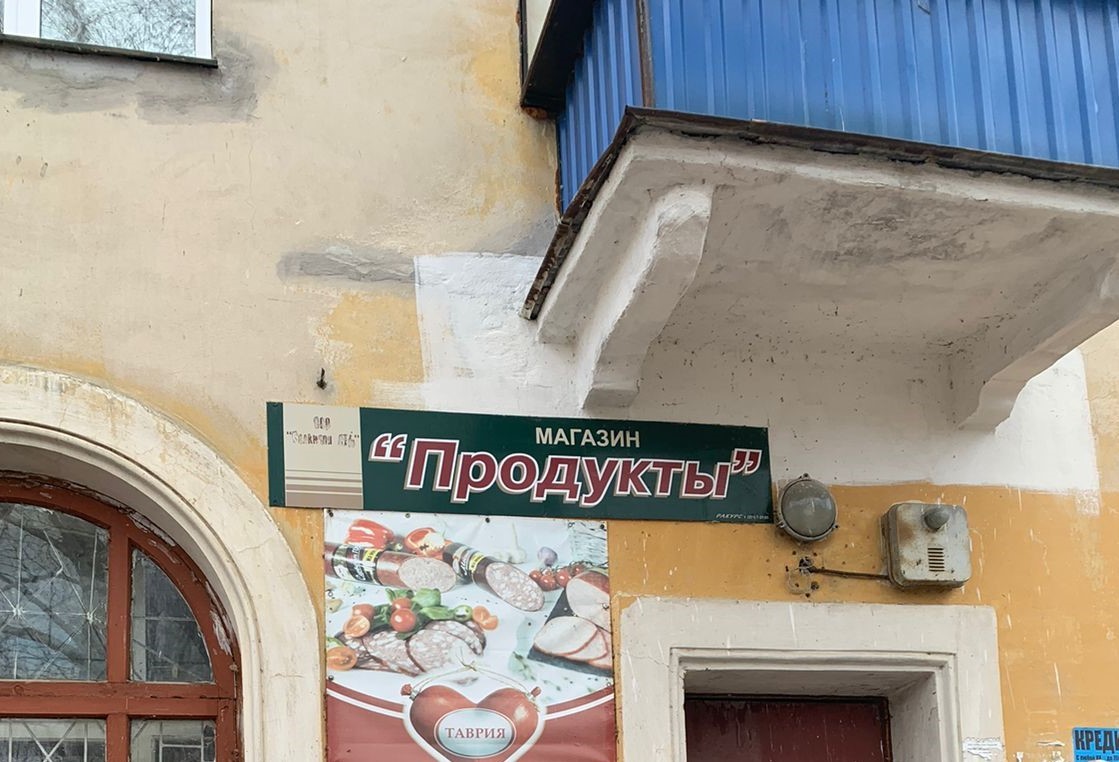 УПРАВЛЕНИЕ АРХИТЕКТУРЫ И ГРАДОСТРОИТЕЛЬСТВААДМИНИСТРАЦИИ   ОЗЕРСКОГО   ГОРОДСКОГО   ОКРУГАЧЕЛЯБИНСКОЙ ОБЛАСТИЛенина пр., 62, г. Озерск Челябинской области, 456780Тел. 2-31-52, 2-41-04, факс (351-30) 2-31-52E-mail: arch@ozerskadm.ru